УПРАВЛЕНИЕ ПО ФИЗИЧЕСКОЙ КУЛЬТУРЕ СПОРТУ И МОЛОДЁЖНОЙ ПОЛИТИКИ АДМИНИСТРАЦИИ ГОРОДА КОМСОМОЛЬСКА-НА-АМУРЕМУНИЦИПАЛЬНОЕ ОБРАЗОВАТЕЛЬНОЕ УЧРЕЖДЕНИЕ ДОПОЛНИТЕЛЬНОГО ОБРАЗОВАНИЯ «ЦЕНТР ВНЕШКОЛЬНОЙ РАБОТЫ «ЮНОСТЬ»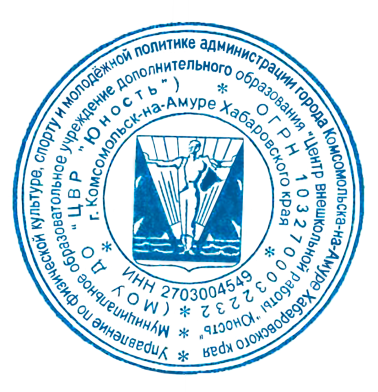 ДОПОЛНИТЕЛЬНАЯ ОБЩЕОБРАЗОВАТЕЛЬНАЯ ОБЩЕРАЗВИВАЮЩАЯ ПРОГРАММАХудожественной направленности(базовый уровень)разноуровневая«Войди в мир моды»Возраст учащихся: 8-15 летСрок реализации: 3 годСоставитель:Корченова Оксана Леонидовнапедагог дополнительного образованияг. Комсомольск – на – Амуре2023гСОДЕРЖАНИЕРаздел №1 Комплекс основных характеристик дополнительной общеобразовательной общеразвивающей программы                                                                                   1.1. Пояснительная записка                                                                                                   стр.31.2. Цель и задачи программы                                                                                               стр.71.3. Учебный план  1 года обучения                                                                                     стр.8                       Содержание программы                                                                                                  стр.8       Планируемые результаты	  стр.101.4. Учебный план  2 года обучения                                                                                     стр.11 Содержание программы                                                                                                стр.11 Планируемые результаты                                                                                              стр.131.5. Учебный план  3 года обучения                                                                                  стр.14 Содержание программы                                                                                                стр.17 Планируемые результаты                                                                                              стр.21Раздел №2  «Комплекс организационно – педагогических условий»                                2.1.Условия реализации программы   обучения                                                          стр.22                  2.2. Методическое обеспечение                                                                                     стр.282.3. Календарный учебный график   1 года обучения                                                 стр.30 2.4.Календарный учебный график   2 года обучения                                                  стр. 342.5.Календарный учебный график   3 года обучения                                                  стр. 39 2.6. План воспитательной работы                                                                                стр. 43                                            Список источников                                                                                                      стр.44Раздел №1 Комплекс основных характеристик дополнительной общеобразовательной общеразвивающей программы1.1. Пояснительная запискаДополнительная общеобразовательная программа «Войди в мир моды» является неотъемлемой частью образовательной программы Муниципального      образовательного      учреждения	дополнительного образования детей и молодежи «Центр внешкольной работы «Юность» г. Комсомольска-на-Амуре. По своему функциональному назначению программа является общеразвивающей и дает возможность каждому ребенку получать дополнительное образование исходя из его интересов, склонностей, способностей и образовательных потребностей, осуществляемых за пределами федеральных государственных образовательных стандартов и федеральных государственных требований.Нормативно-правовое	обеспечение	дополнительной общеобразовательной общеразвивающей программыФедеральный Закон от 29 декабря 2012 г. № 273 «Об образовании в Российской Федерации»;Концепция развития дополнительного образования детей (Распоряжение Правительства Российской Федерации от 4.09.2014 г. № 1726-р);Постановление Главного государственного санитарного врача Российской Федерации от 28.09.2020 г. № 28 «об утверждении санитарных правил СП 2.4. 3648-20 «Санитарно-эпидемиологические требования к организациям воспитания, обучения, отдыха и оздоровления детей и молодежи»;Приказ Минпросвещения России от 09.11.2018 г. № 196 «Об утверждении порядка организации и осуществления образовательной деятельности по дополнительным общеобразовательным программам»;- письмо Министерства образования и науки Российской Федерации от 18 ноября 2015 г. № 09-3242 «О направлении информации» (вместе с «Методическими рекомендациями по проектированию дополнительных общеразвивающих программ (включая разноуровневые программы)»);Концепция	персонифицированного	дополнительного образования детей в Хабаровском крае. Утверждена распоряжением правительства от 05.08.2019 №645-рп;Стандарт услуги по организации и осуществлению образовательной деятельности по дополнительным общеобразовательным (дополнительным общеразвивающим) программам детям в организациях, осуществляющих образовательную деятельность, на территории Хабаровского края (приказ Министерства образования и науки Хабаровского края от 30.01.2019 № 2);Положение о дополнительной общеобразовательной программе, реализуемой в Хабаровском крае (приказ Министерства образования  и науки Хабаровского края № 383 П от 26.09.2019)Федеральный проект «Успех каждого ребёнка» с 1 октября 2018г-31 декабря 2024г. Формирование эффективной системы выявления, поддержки и развития способностей и талантов у детей и молодежи, основанной на принципах справедливости, всеобщности и направленной на самоопределение и профессиональную ориентацию всех обучающихся.- Распоряжения Правительства  Хабаровского  края  от  23  января 2015г №20-рп «О ходе реализации основных направлений государственной молодёжной политики в Хабаровском крае». Концепция государственной молодёжной политики Хабаровского края на период до 2025 года, разработана в целях обеспечения интересов общества и молодёжи Хабаровского края в области государственной молодёжной политики.-	Устав МОУ ДО «ЦВР «Юность».Направление   программы  «Войди в мир моды» художественная, так как она ориентирована на развитие творческих способностей детей в          области моды, передачу культурного опыта человечества, воспитание творческой личности, самореализацию в творческой деятельности.Актуальность и педагогическая целесообразность программыВ наше время, когда существует перенасыщение рынка одежды, отпадает острая необходимость пошива по индивидуальным выкройкам. У каждого имеется возможность разнообразить свой гардероб предложениями многочисленных бутиков, магазинов и магазинчиков, рынков. Мода со страниц зарубежных журналов и каталогов шагнула на улицы российских городов. Но потребность человека в самореализации сохраняет в нем интерес к процессу создания необычных моделей одежды, целостных коллекций. Выразить себя в одежде пытается и стар и млад. Молодежная среда рождает целые течения, демонстрирующие свой имидж, свои представления о моде, целенаправленно обращающие на себя всеобщие внимание. Стремлению выглядеть ярко, эффектно и индивидуально способствуют и реклама, и средства массовой информации.Однако человек сведущий понимает, что одним стремлением наше отношение к моде и одежде ограничить нельзя. Нужны знания и умения. Сегодня недостаточно подражать имиджу модной топ – или фотомодели. Задача, поставленная самой жизнью, гораздо серьезнее и глубже. Веление времени – познав себя, найти свой индивидуальный и неповторимый образ, выработать собственный стиль, рожденный гармонией внутреннего «я» личности и его внешнего проявления в одежде и в облике в целом. Совершенство не в безупречности костюма, а в его совершенном соответствии индивидуальности человека. И этому следует учиться. Человек третьего тысячелетия – это человек, имеющий собственный стиль жизни, работы, одежды, и проявляющий  творческое  начало  в  создании себя и окружающего мира.В нашу        жизнь        постепенно        входят        понятия        «дизайнер»,«имиджмейкер». К услугам этих новомодных профессий могут прибегнуть лишь состоятельные люди: политики, поп- и шоу-звезды, известные актеры, бизнесмены. Из них юность выбирает кумиров. А не лучше ли, несоздавая себе идолов для слепого подражания, научиться быть художником и дизайнером для самого себя, познавая глубины своей неповторимой индивидуальности, в процессе интересной деятельности по созданию своими руками и демонстраций модной одежды, попутно реализуя все свои творческие способности.Осознание своевременности и актуальности такого подхода к решению обозначенной проблемы привело к созданию комплексной системы обучения в студии «Модница» по программе «Войди в мир моды».Таким образом, актуальность данной программы заключается  в  том, что через приобщение учеников к миру молодѐжной моды, созданию авторских костюмов развивается художественный вкус, творческая фантазия, реализуются мечты учеников об участии в различных дефиле с коллекциям   молодѐжной моды.Студия «Модница»- это, прежде всего, образовательный комплекс, мотивирующий детей на кропотливую работу по созданию коллекций одежды молодѐжной моды. И здесь всѐ как у взрослых профессионалов в«театре» и в «моде»: режиссеры и кутюрье, актеры и манекенщицы, художники и стилисты, костюмеры и портные, визажисты, фотографы, технический персонал. Педагогическая целесообразность программы заключается в том, что каждый обучающийся может попробовать себя во всех этих ролях, с тем, чтобы определиться со своими интересами, желаниями, способностями и возможностью реализации себя в огромном мире моды.Новизна, отличительные особенности данной программыДополнительная общеобразовательная программа «Войди в мир моды», впервые вводится в образовательный процесс и требует апробации содержания и применяемых дистанционных и сетевых технологий обучения.Предлагаемая  программа «Войди  в  мир  моды» интегрирует  в своем содержании разнообразные образовательные модули («Создание коллекции», «Дефиле», «Конструирование и моделирование одежды»), но сдвигает акцент на создание индивидуального неповторимого образа. Программа имеет следующие особенности:Модульный принцип построения. Все образовательные модули взаимосвязаны, благодаря чему обеспечивается интеграция различных видов творческой деятельности, необходимых для достижения обучающимися общего положительного результата. Использование проектно-исследовательских образовательных технологий, связанных с поиском новых совершенных форм,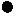 конструктивных решений, нестандартного использования материалов при создании костюма.Организация разнообразных форм  образовательных мероприятий, нацеленных на выявление личностных достижений обучающихся (конкурс манекенщиц, конкурс авторских моделей, неделя моды).Применение технологии «портфолио».В этом учебном году вводится третий год обучения. Далее планируется четвертый и пятый года обучения.Планируется углубленно изучать конструирование, моделирование изделий, а также метод муляжирования. Ученики самостоятельно будут создаватьколлекции в материале на выбранную тему в стиле. К  этому  времени должен сформироваться коллектив единомышленников, создающий единую коллекцию, а потом и «спектакль», как результат своей деятельности. Учащиеся будут способны к демонстрации своих моделей на профессиональных конкурсах и показах.Отличительной особенностью программы является частичное применение электронного обучения и дистанционных образовательных технологий. В работе используются видеоконференции ZOOM, SKYPE, электронная почта, цифровые образовательные ресурсы, размещенные на образовательном сайте центра. Родительские собрания и консультации проводятся в режиме онлайн с использованием платформ ZOOM, SKYPE.Адресат программыГруппы формируются с учётом возрастных особенностей и по уровню усвоения.Программа предполагает участие  детей  в  возрасте  8-15  лет. Принцип приема учащихся в объединение свободный. Программа не предъявляет требований к содержанию и объему стартовых знаний, а также к уровню развития ребенка.группы первого года обучения принимаются дети в возрасте 8-10 лет, в группы второго года обучения – 11-13 лет, третьего – 14-15 летОбъем и сроки реализации программы          Количество детей в группе до 10 человек.Режим работы: занятия с каждой группой проводятся два раза в неделю по 2 учебных часа.В соответствии с СанПиН 2.4.4.3172-14 длительность одного учебного часа 45 мин.         Продолжительность образовательного процесса для групп первого года обучения – 36учебных недель (начало занятий 1 сентября, завершение 31 мая.), для групп второго года обучения – 36учебных недель (начало занятий 1 сентября, завершение 31 мая), для третьего – 36 часов.Объем учебных часов по программе – 432 часа, из них в первый год обучения – 144 часа, второй год обучения – 144 часа, третий год обучения – 144 часа Формы организации занятийОсновной формой учебного процесса являются групповые.Формы занятий в студии «Модница» теоретические и практические. Наиболее продуктивные формы теоретических занятий – лекции-беседы (вопрос-ответ), работа с печатными изданиями и видеоматериалами, открытые занятия для родителей, кастинг, тематические и отчетные концерты, посещение театров и выставок, творческие встречи.   Практические – создание эскизов костюмов и коллекций в различных техниках, моделирование на ткани и манекене, изготовление аксессуаров, готовых комплектов и единичных изделий, с применением декоративных техник оформления одежды.На протяжении всего срока обучения, педагог держит связь с родителями учеников, непосредственно через учащихся и социальные сети, предлагая вместе с ребенком посетить выставки, спектакли, посмотреть рекомендованные педагогом фильмы о моде и искусстве костюма.1.2. Цель и основные задачи программыЦель – эстетическое развитие детей через приобщение их к миру моды и создание театрализованных представлений коллекций моделей одежды.Задачи:Предметные:сформировать у детей основные знания, умения и навыки, соответствующие специфике театра моды: проектирование с помощью различных техник, моделирование одежды,процесс изготовления костюма, законченного образа, а также создание сценических костюмов и коллекций;сформировать знания об истории костюма, разнообразии стилей и модных тенденций;сформировать навыки и демонстрации одежды на подиуме;обучить созданию самопрезентации – портфолио.сформировать элементы IT-компетенций.Личностные:сформировать у детей уверенность в себе и своих силах, создавая тем самым мотивацию к творческой и социальной активности;научить выдвигать и воплощать свои креативные идеи в индивидуальных и коллективных работах театра;научить детей адекватно оценивать результаты своей деятельности, стремиться к успешной самопрезентации;Метапредметные:приобщить детей к мировым общекультурным ценностям и народному творчеству;формировать творческую личность с широким кругозором, углубленным эстетическим видением мира, развитым художественным вкусом;ставить перед собой цели и определять задачи;понимать и принимать позицию другого человека, оказывать ему необходимую помощь  в	достижении его целей1.3. Учебный план 1 года обученияСодержание программы 1 года обучения Модуль 1. КомпозицияТема 1.1. 2ч. Введение в образовательную программу.Теория. Понятие дизайн, его роль в современном мире, краткая история дизайна. Правила работы с изобразительными материалами.Практика. Игры на знакомство. Изучение наглядных материалов и специальных изданий.Тема 1.2. 7ч. Формообразование костюма.Теория. Формообразование костюма. Пропорции человека.Практика. Рисунок человека. Создание ряда графических рисунков по теме.Тема 1.3. 4ч.Основы цветоведения.Теория. Основы цветоведения. Цветовой круг в костюме Теплые и холодные цвета. Схемы сочетания цветов в одежде.Практика. Копирование сочетаний цветов на бумаге с помощью красок. Создание ряда работ в цвете на тему.Тема 1.4. 6ч. Форма. Силуэт. Пластика.Теория. Основные элементы композиции костюма: форма, силуэт, пластика.Практика. Изготовление ряда эскизов костюмов на тему.Тема 1.5. 7ч.Декор,  фактура  и  текстура  в  костюме. Теория. Разнообразие фактур и текстур в материале. Краткая классификация материалов и их назначение.Практика. Создание с помощью фломастеров и цветных карандашей различных фактур и декора на бумаге. Использование готовых работ в эскизе костюма.Модуль 2. ИмиджТема 2.1.  8ч.Стиль. Имидж. Базовый гардероб.Теория. Понятие стиля и имиджа. Понятие базового гардероба.Практика. Разработка базового гардероба.Тема 2.2. 5ч. Прически и макияж. Определение цветотипа внешности.Теория. Разнообразие причесок, макияжа и их назначение.Практика. Определение цветотипа внешности.Модуль 3. Моделирование одеждыТема 3.1. 18ч. Основы конструирование   одежды.Теория. Понятие «конструирование одежды». Основные методы, приѐмы и этапы конструирования одежды.Практика. Конструирование предмета одежды на куклу.Тема 3.2. 14ч.Основы моделирования. Метод наколки на манекен. Теория. Понятие «моделирование». Основные методы, приѐмы и этапы моделирования одежды. Метод наколки на манекен.Практика. Моделирование предмета одежды при помощи наколки на манекен.Модуль 4. Создание коллекцииТема 4.1. 8ч.Эскизная графика.Теория. Понятие «коллекция», «эскиз», «эскизная графика». Основные этапы создания эскизов.Практика. Практическая работа «Эскизная графика». Разработка эскиза одного изделия.Тема  4.2. 13ч.  Создание  коллекции  для  бумажных  кукол. Теория. Основные этапы создания коллекции. Принципы объединения предметов в коллекцию.Практика. Создание коллекции для бумажных кукол.Тема 4.3. 13ч. Создание коллекции для игрушки.Теория. Коллекции известных модных домов. Понятие «тренд».Практика. Создание коллекции одежды для игрушки (куклы).Тема 4.4. 13ч. Создание коллекции модных аксессуаров.Теория. Понятие «Аксессуары». Зачем нужны аксессуары.Практика. Создание коллекции модных аксессуаров.Модуль 5. Дефиле и фотосессияТема 5.1. 8ч.Искусство дефиле.Теория. Модельные агентства. Из истории модельного бизнеса. Принципы работы индустрии моды. Дефиле, или подиумный шаг. Понятие «дефиле» как свободное движение по подиуму на основе музыки, выстроенное в композицию в соответствии с замыслом демонстрации модели. Техника подиумного шага.Практика. Постановка шага. Формирование навыков техники движения на подиуме. Работа над созданием сценического образа при демонстрации одежды. Обучение различным стилям профессиональной походки. Упражнения на пластику и осанку.Тема 5.2. 8ч.Работа на подиуме с аксессуарами и одеждой. Теория. Особенности работы на подиуме с аксессуарами и одеждой. Практика. Работа на подиуме с аксессуарами и одеждой.Тема 5.3. 8ч.Позирование на камеру.Теория. Принципы позирования на камеру. Влияние света на результат съемок.Практика. Фотосессия с профессиональным фотографом.Тема 5.4.  2ч. Итоговые занятия.Теория. Принципы создания портфолио.Практика. Участие в итоговом отчетном концерте в Центре «Юность». Доработка собственного портфолио. Конкурс портфолио. Подведение итогов учебного года. Праздник окончания учебного года. Домашнее задание на лето.Планируемые результаты 1 года обучения:Учащиеся	овладели	теоретическими	знаниями	и	практическими умениями и навыками в		соответствии с годом (этапом) подготовки:Предметные:будут знать о простейших технологиях изготовления одежды; 2.научатся простейшим технологиям изготовления аксессуаров;3.моделировать простейшие виды одежды.Метапредметные:1.могут ставить перед собой цели и определять задачи; 2.действовать по плану и планировать свою деятельность;3. понимать и принимать позицию другого человека, оказывать ему необходимую помощь	в достижении его целей.Личностные:будут иметь способность к самооценке на основе критериев успешности учебной деятельности;будут иметь учебно-познавательный интерес к новому учебному материалу и способам	решения новой задачи.1.4. Учебный	план 2 года обученияСодержание программы 2 года обучения Модуль 1. История костюма и модыТема 1.1.  4ч. Введение в профессию.Теория. Понятие дизайн, его роль в современном мире, краткая история дизайна.Практика. Игры на знакомство. Диагностический тест «Могу ли я стать дизайнером». Виды дизайна. Изучение наглядных материалов и специальных изданий.Тема 1.2.  11ч. История костюма.Теория. Изучение стилей и направлений в одежде.Практика. Изучение специальной литературы и просмотр видеороликов по теме. Копирование исторических стилей. Выполнение собственного проекта в стиле выбранной эпохи.Тема 1.3. 11ч. История моды.Теория. История домов мод, знаменитых кутюрье.Практика. Изучение журналов мод, а так же просмотр видеороликов из коллекций знаменитых домов мод. Копирование стиля знаменитых дизайнеров. Выполнение собственного проекта в стиле выбранного кутюрье или дома мод.Модуль	2.	Основы	системного	проектированиякостюмаТема 2.1. 8ч. Композиция.Теория. Основы системного проектирования костюма. Композиция. Практика.	Изготовление	эскизов	украшений.	Выполнение	в материале украшения по собственному эскизу.Тема 2.2. 8ч.ГрафикаТеория.	Основы	графического	моделирования	на	начальном	этапе изучения костюма.Практика. Работа с тушью. Линейное изображение. Изображение пятна и силуэта.Тема 2.3. 13ч.Основы материаловедения. Декор, фактура и текстура в костюме.Теория. Разнообразие фактур и текстур в материале. Классификация материалов и их назначение. Способы создания фактуры.Практика. Определение состава материала. Создание фактуры и текстуры на материале с помощью различных техник (батик, вышивка, мережка, нашивки и др.).Тема 2.4. 11чИмидж карта.Теория. Различия понятий стиль и мода.Практика. Создание имидж карты.Модуль  3.  Создание  коллекции Тема 3.1. 11ч. Стиль «Этника». Теория. Стиль «Этника» - что это такое.Практика. Изучение специальной литературы. Просмотр видеороликов на тему «Этника в костюме и моде». Копирование национального костюма выбранного из предложенных педагогом.Тема 3.2. 21ч. Выполнение костюма в стиле «Этника». Теория. Технический рисунок. Макет костюма. Правила снятия мерок.	Принципы	моделирования.	Технология	раскроя	и соединения деталей.Практика. Создание набросков  костюмов  на  тему.  Технический рисунок. Выполнение макета костюма. Снятие мерок. Моделирование. Раскрой и соединение деталей.Тема 3.3. 22ч. Аксессуары и декор в стиле «Этника».Теория.	Аксессуары и декор в стиле «Этника».Практика. Работа над индивидуальной моделью костюма. Подбор материалов и способов декорирования. Создание украшений из нетрадиционных материалов к выбранному образу. Декорирование костюма.Тема 3.4. 18ч. Особенности демонстрации национальной одежды. Теория.	Особенности  демонстрации  национальной  одежды,	а  так же костюмов в стиле«Этника». Выгодное положение и позы на фотосессии при позировании в определенном стиле.Практика. Постановка шага и общей картины показа. Подбор музыкального сопровождения. Работа над созданием сценического образа при демонстрации костюмов в стиле «Этника». Дефиле в костюмах в тиле«Этника».Тема 3.5. 6ч. Итоговые занятия.Теория.	Возможности	дальнейшего	изучения	тема.	Как	мы можем развиваться как дизайнеры.Практика.	Создание	портфолио.	Конкурс	портфолио.	Подведение итогов учебного года. Праздник окончания учебного года.Планируемые результаты 2  года обученияУчащиеся	овладели	теоретическими	знаниями	и	практическими умениями и навыками в		соответствии с годом (этапом) подготовки:Предметные:будут иметь представление о предназначении и художественном оформлении народного костюмабудут знать основные принципы композиции в костюме;могут смоделировать современный костюм;могут изготовить современный аксессуар к костюму;работать в технике «Коллаж»;оформлять портфолио с применением фотографий и собственных эскизов.Метапредметные:оценивать свои и чужие действия в соответствии с их целями, задачами, возможностями, нормами общественной жизни;понимать и принимать позицию другого человека, оказывать ему необходимую помощь	в достижении его целей;научились	толерантности,	коммуникативности,	социальной адаптации, навыкам сотрудничества;смогут понимать причины успеха/неуспеха учебной деятельности и способностиконструктивно действовать даже в ситуациях неуспеха.Личностные:будут иметь учебно-познавательный интерес к новому учебному материалу и способам	решения новых задач;научатся трудолюбию, аккуратности, целеустремленности;усовершенствуют	мастерство,	развитие	художественных способностей;могут смотивироваться для  результата.1.5. Учебный план 3 года обученияСодержание программы 3-й год обученияРаздел 1.  2ч. «Я живу творчеством!». Вводное занятиеТема 1.1 Знакомство с планом работы, формами организации работы на текущий учебный год. Повторение правил поведения в творческом объединении. Правила работы с колющими предметами. Инструктаж по технике безопасности при пожаре, землетрясении. Повторение правил дорожного движения.Раздел 2  14ч. Fashion эскиз.Тема 2.1Основные инструменты и приемы для создания Fashion эскиза. Теория: Особенности рисования карандашом, углём, сангиной, акварелью, тушью. Применение техники гратаж, выдувание, монотопия, энкаустика. Как рисовать мыльными пузырями? Коллаж как средство объёмного восприятия в эскизе.Практика: Зарисовка силуэта при помощи техники монотопии и выдувания.Тема 2.2Пропорции человеческого тела.Теория: Правила пропорций человеческого тела. Древнегреческий закон. Зарисовка диаграммы женской фигуры. Из сколько частей состоит фигура человека?Практика: Зарисовка женской фигуры при помощи диаграммы. Прорисовка теней. Применение эскиза в качестве шаблона для моделей одежды.Тема 2.3Рисунок фигуры человека. Стилизация и искажение пропорций в эскизе.Теория: Основные правила. Понятие стилизация и утрировка. Поиск творческого источника. Применение стиля Деконструктивизм в эскизе одежды.Практика: Зарисовка модели в условно-стилизованной манере с пропорциями 1/10 в русском народном стиле. Применение композиционных решений: контраст, нюанс, симметрия, асимметрия, фактура, зрительные иллюзии.Тема 2.4Создание стилизованных эскизов при рисовании с натуры. Теория: Понятие стилизация эскиза. Абстрагирование от традиционного замысла. Метод мозгового штурма при разработке новой идеи.Практика: Зарисовка глаз, носа, ушей, головы, рук, ног при помощи построения геометрических форм. Естественные и стилизованные наброски.Тема 2.5Рождение образа исходя из источника вдохновения натуры.Теория: Понятие творческий источник. Использование творческого источника в эскизах коллекции одежды. Принцип аналогии и отрицания в эскизах одежды.Практика: Зарисовка эскиза одежды на тему «Муха цокотуха».Тема 2.6Итоговое занятие-проект: коллекция эскизов на заданную тему.Практика: Выбор творческого источника для коллекции одежды. Подбор цвета, фактуры. Работа по способу передачи эскиза. Техника зарисовки эскизов. Зарисовка форм и технического эскиза. Прорисовка единичных моделей. Зарисовка коллекции моделей на А3 формате.Раздел 3.  16ч. История моды и костюма.Тема 3.1 История костюма 10-е гг ХХ века.Теория: Господство стиля модерн. Идеал красоты и силуэт 1910г. Ткани, головные уборы, причёски, украшения, аксессуары 1910 г. Знакомство с моделями Надежды Ломановой, и Поля Пуаре.Практика: Зарисовка эскизов в стиле 10х г. Изготовление предметов гардероба.Тема 3.2 Мода 1920 года. Пришествие стилей романтизм и ар-деко. Форма силуэта. Головные уборы, аксессуары, бижутерия, ткани. Африканская абстрактная экзотика и геометрический кубизм. Пришествие в мир моды иконы стиля Габриель Шанель. Знакомство со стилем Коко Шанель.Практика: Зарисовка эскизов моделей 20 годов. Изготовление предметов гардероба.Тема 3.3 Мода 1940 года.Теория: Военный минимализм 40 х годов. Пришествие стиля прет-а-порте. Возвращение в моду орнаментов, мелких цветов. Открытие стиля «Милитари». Показ коллекции Кристиана Диора в 1947 г. Знакомство с модельером.Практика: Эскизная зарисовка моделей 40 х годов с применением гофрированной бумаги. Изготовление предметов гардероба.Тема 3.4 Мода 1950 года.Теория: Особенности моды 50 х годов. Форма головных уборов, аксессуары, виды отделки. Возникновение кринолинов, появление митенок. Социальное различие рисунков, цвета и качества тканей на платьях.Практика: Зарисовка эскизов 50 х годов с применением объёмной фурнитуры. Фотосессия с применением атрибутов 50 х г.Тема 3.5 Мода1960 года.Теория: Ярчайшее десятилетие в истории мировой моды. Силуэт, покрой, ткани. Пришествие молодёжной моды. Мини юбка–символ эмансипации. Легенда 60 х г. Мери Квант. Лицо моды 60х Твигги. Стиль «Лолита». Коллекция Андре Куррежа «Космическая эра». Пластиковая коллекция от Пако Рабанна. Эра эстетики и всего искусственного. Ив Сен Лоран символ моды 60х. Влияние стиля хиппи. Особенности стиля. Девиз.Практика: Создание серии эскизов на тему « Эмансипация». Изготовление предметов гардероба.Тема 3.6 Мода1970 года.Теория: Десятилетие дурного вкуса. Понятие эклектика. Смешение стилей ретро, этнический, классический, романтический, фольклорный, цыганский, хиппи, бельевой, спортивный, милитари, сафари, диско, унисекс, панк, диффузный – стиль. Джинсовое господство. Провал коллекции Ив Сен Лорана. Знакомство с родоначальницей панк стиля Вивьен Вествуд.Практика: Зарисовка моделей одежды в стиле 70хгодов. Изготовление предметов гардероба.Тема 3.7 Мода1980года.Теория: Идеал красоты, силуэт, аксессуары. Деление вкусов на деловой, спортивный, диско, романтический. Принцесса Диана как идол моды. Кумиры 80 х годов. Знакомство с русской коллекцией Жана Поля Готье.Практика: Зарисовка моделей одежды в стиле 80-хгодов. Изготовление предметов гардеробаРаздел 4. 16ч.  История художественных стилейТема 4.1 Общая характеристика античного, романского, готического стиля.  Теория: История античного стиля. Древнегреческая архитектура. Особенности античного стиля, дизайна и декора. Разделение утилитарности и функции красоты. Интерьеры. Строгость архитектурных элементов декора, цветовая гамма, преимущество ярких цветов синих, зеленых красок, оттенков красного (терракотового), золотого, цвета слоновой кости, черного цвета. Понятие античность в костюме, интерьере, архитектуре. Зарисовка складок, драпировок в карандашной технике.Практика: Изготовление коллажа «Наряд для новобрачной» в античном стиле. Работа над эскизом. Выбор материалов, этапы изготовления коллажа.Тема 4.2Художественные стили в искусстве Нового времени. Возрождение. Барокко. Рококо.Теория: Архитектурные формы – величественные, динамичные, свободные. Линии плана зданий и экстерьер более кривые, волнистые. Понятия «нарядный интерьер», «декоративные архитектурные формы», «скульптуры»,«произведения живописи».Творчество, живопись, интерьер, картины мастеров в стиле рококо.Практика: Изготовление браслета в стиле Рококо. Декорирование бантами, лентами, бижутерией.Художественные стили в искусстве Нового времени. Классицизм, модерн.Теория: Общая характеристика классицизма (конец XVIII века). Мировоззрение эпохи. Творчество, картины, искусство художников России. Основные элементы моделирования формы, линия и светотень, локальный цвет, пластика фигур и предметов. Манерность и усложненность композиции живописных и декоративных элементов. Строгость и спокойствие архитектуры. Русский модерн (конец XIX – начало XX в.). Эпоха модерна. Орнамент модерна. Не русский стиль. Архитектура модерна. Происхождение стиля модерн. Модерн в декоративно-прикладном искусстве. Мебель. Стекло и фарфор. Ювелирное дело. Дамские платья.Практика: Изготовление украшения для волос в стиле Нового времени. Декорирование украшения.Художественные стили в искусстве Новейшего времени - модернизм, абстракционизм, кубизм, футуризм.Теория: Общая характеристика. Модернизм в искусстве. Рождение модернизма. Многообразие мозаичных, не укладывающихся в единую формулу, художественных поисков. Общая характеристика, абстракционизма в искусстве. Знакомство с яркими представителями художественного стиля. Картины, интерьер, костюм в стиле «абстракционизм». Знакомство с творчеством Малевича, Кандинского, Мондриана.Направление изобразительного искусства - «кубизм». Знакомство с творчеством П. Пикассо и Ж. Брак. Принцип разложения формы на элементарные составляющие. Характерная особенность кубизма, отсутствие цветовой палитры. Общая характеристика стиля «футуризм». Значение слова «футуризм» и основные признаки футуризма. Футуризм в живописи и его главные художественные принципы.Практика: Поиск творческой идеи. Разработка графического эскиза. Изготовление аксессуаров по картине Кандинского «Сложное–простое».Изготовление форм из пластики. Перенос рисунка на форму при помощи спиртового раствора. Покраска, сушка. Декорирование изделия.Художественные стили в искусстве Новейшего времени - деконструктивизм, сюрреализм, экспрессионизм.Теория: Стиль «деконструктивизм». Отличительные особенности стиля. Знакомство с известными архитекторами - Куп Химмельблау, Петер Айзенман, Фрэнк Джери, Заха М. Хадид, Рэм Киолхаис, Стиль «сюрреализм». Сюрреализм в искусстве. Творчество Сальвадора Дали, Пабло Пикассо. Эстетические позиции сюрреализма. Авангардистское течение в европейском искусстве (конец ХIX — начало XX вв.) «Экспрессионизм». Неровность линий, искривление форм, смелость в цветовых сочетаниях, легкость, живость и яркость стиля. Знакомство с картинами. Цветовая гамма экспрессионизма. Сочетание ярких и блеклых красок: красный, зеленый, голубой, нежно-желтый и другие. Избегание кислотных цветов, а также темных оттенков. Этапы разработки эскизов одежды и  аксессуаров.Практика: Поиск творческой идеи. Разработка графического эскиза. Изготовление головного убора на тему «Экоцид» в стиле деконструктивизм. Этапы изготовления. Окончательная отделка. Фотосессия образа.Мини-проект «Образ 21 века»Теория: Понятие ансамбль аксессуаров. Поиск творческого источника. Практика: Эскизная разработка образа. Выбор цветовой гаммы, материалов и фурнитуры. Последовательность создания образа. Фотосессия.Раздел 5. 92ч.  Одежда как объект дизайна. Создание авторской коллекции Тема: 5.1 изайн костюма как вид художественного творчества.Теория: Понятия «силуэт», «имидж», «образ» в одежде. Сущность и влияние моды на создание современной одежды. Одежда – неотъемлемая часть материальной культуры народа. Знакомство со спецификой профессии модельера технолога швейного производства. Основные понятия и терминология в проектировании костюма. Функции костюма и моды. Функции дизайна, основные тенденции его развития на современном этапе. Основные понятия и терминология: одежда, костюм, мода, стиль, ансамбль, коллекция, композиция. Костюм в системе моды и культуры. Костюм как вид коммуникации и информации.Тема 5.2 Фигура человека как объект проектирования.Теория: Силуэт и форма костюма. Структура формы в костюме. Пропорции фигуры человека. Базовые типы телосложения. Силуэт, форма одежды: геометрический вид, масса, размер, поверхность формы, пластика фигуры. Образно-ассоциативный подход к проектированию костюма.Практика: Создание художественного образа. Этапы создания художественного образа. Проектирование единичных изделий, комплектов, ансамблей костюма.Тема 5.3 Средства гармонизации костюма.Теория: Зрительные иллюзии. Соразмерность, согласованность, соподчиненность, пропорционирование, ритмика, пластика. Контраст, нюанс, тождество. Масштаб, масштабность. Симметрия, асимметрия. Статика, динамика. Композиционный центр. Иллюзии линий и форм, заполненного промежутка, соподчинения частей формы, постепенных переходов элементов формы, контраста и подравнивания, незамкнутого контура, внимания, акцентов и доминант, наклонных линий, массы в одежде, цвета, рисунка и фактуры ткани. Практика: Зарисовка эскизов костюмов с применением эффекта симметрии и асимметрии, иллюзии, ритма, пластики.Тема 5.4 Стилизация набросков.Теория: Поиск нового образного решения. Применение различных графических средств и приемов для стилизации набросков одежды. Этапы разработки коллекции, моделей.Практика: Выполнение стилизованных изображений головы, рук, ступней ног и фигуры человека в костюме. Применение креативных методов дизайна (аналогии, ассоциации, зафиксированных драпировок).Тема 5.5 Выполнение моделей, создание лекал.Теория: Разработка коллекции. Правила создания конструкции модели методом конструктивного моделирования, чертеж уже существующих базовых моделей трансформируется, и в него вносятся модельные особенности. Правила создания лекал.Практика: Снятие мерок. Построение чертежей одежды и головных уборов.Тема 5.6 Пошив коллекции.Теория: Воплощение замысла коллекции в конкретных моделях. Подбор материалов. Основные сведения о швейном оборудовании. Детали кроя, раскладка лекал на ткани. Швейные узлы, детали, соединения. Подбор ткани. Практика: Технологическая последовательность изготовления одежды, пошаговые инструкции при пошиве авторской коллекции. Влажно-тепловая обработка (ВТО) швейных изделий.Тема 5.7Пошив плечевого изделия.Теория: Этапы подготовки изделия к примерке. Правила поведения на примерке. Подготовка плечевого изделия ко второй примерке.Практика: Первая примерка. Оценка изделия на заказчике. Устранение недостатков. Стачивание и обмётывание изделия по боковым швам. Утюжка припусков швов. Осноровка изделия. Выкраивание подкройных деталей. Стачивание и обмётывание изделия по боковым швам. Утюжка припусков швов. Осноровка изделия. Выкраивание подкройных деталей. Стачивание изделия по плечевым швам. Соединение подкройных деталей с изделием. Оценка изделия на заказчике. Внесение изменений после второй примерки. Подготовка изделия к сдаче. Обработка верхнего среза и низа изделия. Окончательная отделкаизделия. Пришивание пуговиц, застёжек. Прокладывание декоративных строчек. Вымётывание петель. Влажно тепловая обработка изделия (ВТО).Тема 5.8 Пошив поясного изделия.Практика: Подготовка поясного изделия к первой примерке. Перенос меловых линий. Соединение деталей ручным стежком. Первая примерка. Оценка изделия на заказчике. Устранение недостатков. Подготовка поясного изделия ко второй примерке. Стачивание изделия по боковым и шаговым швам. Обмётывание изделия. Утюжка припусков швов. Вторая примерка. Оценка изделия на заказчике. Внесение изменений. Окончательная отделка изделия. Прокладывание декоративных строчек. Вымётывание петель. Пришивание пуговиц, застёжек. ВТО.Тема:6. 2ч. «Мир открытий и фантазий» - итоговый творческий отчет, презентация детских работ Подведение итогов деятельности за год. Организация выставки детских работ обучающихся, выполненных в течение года. Подведение итогов работы за год, награждение.Тема: 7.   2ч. Участие в отчетном концерте МОУ ДО ЦВР «Юность»Планируемые результаты третьего  года  обучения.Предметные:-имеют представление о предназначении и художественном оформлении народного костюма- знают основные принципы композиции в костюме;   - могут смоделировать современный костюм;   - могут изготовить современный аксессуар к костюму; - работать в технике «Коллаж»; - оформлять портфолио с применением фотографий и собственных ээскизов.Метапредметные: - могут оценивать свои и чужие действия в соответствии с их целями, задачами, возможностями, нормами общественной жизни; -понимают и принимают позицию другого человека, оказывают  ему необходимую помощь	в достижении его целей;- научились	толерантности,	коммуникативности,	социальной адаптации, навыкам сотрудничества;     -смогут понять  причины успеха/неуспеха учебной деятельности и способностиконструктивно действовать даже в ситуациях неуспеха.Личностные:  - будут иметь учебно-познавательный интерес к новому учебному материалу и способам	решения новых задач;  - научились трудолюбию, аккуратности, целеустремленности;  - усовершенствовали мастерство,	развитие	художественных способностей; - могут смотивироваться для  результата.Раздел №2. Комплекс организационно-педагогических условий2.1. Условия реализации программы Материально – техническое обеспечениеПомещения, необходимые для реализации программы:Учебный кабинет, удовлетворяющий санитарно – гигиеническим требованиям, для занятий группы до 15 человек  (парты,  стулья,  доска, шкаф для УМК, рабочие столы для практической работы, шкафы для хранения материалов, инструментов, оборудования и инвентаря).Подсобное помещение для хранения материалов и коллекций одежды.Специальные помещения для переодевания (для девочек и мальчиков).Сценическая площадка (подиум) для репетиций и выступлений.Оборудование, необходимое для реализации программыДля реализации электронного обучения и дистанционных образовательных технологий необходимо наличие компьютера с выходом в Интернет, соответствующего программного обеспечения.Принтер черно-белый, цветной.Сканер.Ксерокс.Цифровой фотоаппарат.Цифровая  видеокамера.Флеш-карты.Музыкальный центр и записи инструментальной музыки для сопровождения показов.Осветительные приборы (софиты, светильники) для освещения презентаций одежды.Выставочные стенды для демонстрации эскизов, аксессуров.Зеркала (большие, среднего размера);Манекены;Швейные машины, оверлок;Электрические утюги, гладильные доски.Материалы и инструменты для практической и творческой работы детей: ткань разных цветов и фактур, фоамиран, фатин, фетр, бумага (офисная белая, цветная, ватман), картон разных размеров и цветов; кисти и краски (гуашь разных цветов, акварельные); цветные карандаши, фломастеры; ножницы, линейки, клеящий пистолет, клей ПВА, клей- карандаш, фотоальбомы, набор лекал для конструирования и моделирования; сантиметровые ленты, линейки закройщика; ассортимент ниток разных цветов, стразы, перья, декоративные украшения.Канцелярские принадлежности: ручки, карандаши, маркеры, корректоры; блокноты, тетради; бумага разных видов и формата (А3, А4); клей, степлеры, ножницы; файлы, папки.Информационное обеспечениеНаглядные пособия:Наглядное пособие «Цветовые сочетания: цветовой спектр, хроматический и ахроматический ряды» + электронные ресурсыНаглядное пособие «Композиция костюма» + электронные ресурсы.Медиа пособия, электронные образовательные ресурсы:Раздаточные дидактические материалы к  программе:4.	Используемые интернет-ресурсыФормы контроля по отдельным разделам программыКонтрольно-диагностические материалы для проведения, промежуточной аттестации обучающихся, по итогам первого года обученияПрограмма «Войди в мир моды».Год обучения: первый.Вид аттестации: промежуточная.Форма проведения аттестации: тестирование.Порядок проведения и содержание аттестации:Для прохождения аттестации обучающийся должен представить портфолио из фотографий, оформленное в течение учебного года, и выполнить итоговый тест.На выполнение итогового тестирования отводится один учебный час. При выполнении работы обучающийся может пользоваться личными конспектами, а также художественнымии канцелярскими материалами.Инструментарий:Тест для промежуточной аттестации по программе «Войди в мир моды»(первый год обучения)Блок А. Выберите к каждому из 10 вопросов один правильный ответ.Дизайн - это1-искусство компоновки., стилистики , украшения;2 -творческая проектная деятельность с целью создания гармоничной предметной среды;3- наиболее осмысленная художественно-проектная деятельность;4 -все варианты вместе.Элемент русского народного костюма, женская шерстяная юбка замужних женщин из нескольких кусков ткани с богато украшенным подолом.1-сарафан 2-понева3-повойник 4-фартукСовременные значение термина «костюм»:исторический, национальный, сценический, набор традиционных предметов;выходной, деловой, повседневный;нет вариантов;все варианты подходят.Совокупность покровов, защищающих тело человека:одежда;костюм;укрытие;нет вариантов.Способ создания эскизов одежды с помощью журналов мод, ножниц и клея называется:1-аппликация 2-коллажмонотипиявсе ответы верныСколько в среднем "голов" помещается в теле взрослого человека на рисунке?1-152-63-204-7Для спортивного стиля характерно:1 – удобство, практичность, возможность трансформации;сложные крой, обилие отделок;изменение естественных пропорций;минимум деталей, строгий крой.Включает одежду, обувь, головной убор, прическу, макияж.гарнитур;комплект;семейство;костюм.Что означает слово "монотипия"?1-Отпечаток 2-Построение 3-Рисунок4-ЧертежЖенская одежда в виде платья без рукавов называется:поневателогрея 3-кокошник 4- сарафанБлок Б. Создайте набросок коллекции одежды (задания индивидуально у педагога).Коллекция вечерних костюмов в технике быстрый коллаж.Коллекция сценических костюмов в технике монотипия.Единичное изделие-комплект в стиле русского народного костюма в технике гуашь.Единичное изделие - вечернее платье в технике коллаж.Коллекция летних повседневных костюмов в технике гуашь. Содержание теста по уровням сложностиВО- задания с выбором ответовП - практическое выполнение заданияКлючиПо итогам учебного годаИтоговый контроль обучающихся осуществляется при проведении текущей,промежуточной (итоговой – для последнего года обучения) аттестации через просмотрыработ, отчетные дефиле, выставочную деятельность, защиту индивидуальных или групповых проектов, и отслеживает усвоение знаний и динамику развития обучающихся по основным критериям: владение профессиональной терминологией дизайнера одежды; владение навыками моделирования и построения чертежей; владение средствами визуального изображения; владение навыками работы на швейном оборудовании; аккуратность выполнения работы; владения навыками сценического движения;Оценка навыков и умений учащихся проверяется на промежуточных отчетных занятиях по окончании каждой темы, в форме просмотра работ педагогом и самими учащимися. Изучение и оценка работ помогает ученикам проследить развитие личных и коллективных способностей. А так же промежуточного тестирования в игровой форме, на проверку усвоения материала. Результаты тестирования оцениваются педагогом и помогают ему определить дальнейший план подачи материала.По окончании учебного года, ученики создают портфолио своих работ в виде папки с работами и самопрезентацию. Созданные коллекции демонстрируются в виде показа-дефилерамках итогового отчетного концерта в Центре «Юность».По итогам освоения программыВ конце учебного года педагог обобщает результаты всех диагностических процедур и определяет уровень результатов образовательной деятельности каждого обучающегося – интегрированный показатель, в котором отображена концентрация достижений всех этапов и составляющих учебно-воспитательного процесса. Возможные уровни освоения ребенком образовательных результатов по программе - низкий  (Н),  средний (С), высокий (В).В соответствии с календарным учебным графиком в конце учебного года проводится:промежуточная аттестация обучающихся (оценка качества освоения программы по итогам учебного года) для групп первого года обучения в форме презентации портфолио и показа-дефиле;итоговая аттестация (оценка качества освоения программы обучающимися за весь период обучения по  программе)  для  групп второго года обучения в форме презентации портфолио и показа-дефиле.Результаты педагогического мониторинга образовательных результатов группы заносятся педагогом в «Дневник педагогических наблюдений и фиксации результатов диагностики». Данные о результатах обучения и творческие достижения обучающихся (результаты участия в конкурсах) анализируются на итоговом занятии.Сведения о проведении и результатах итоговой аттестации фиксируются в протоколе и сдаются администрации Центра.Формы представления результатовКритерии определения уровня освоения программы2.2. Методическое обеспечениеПедагогические принципы, определяющие теоретические подходы к построению образовательного процессаРеализация программы «Войди в мир моды» основывается на общедидактических принципах научности, последовательности, системности, связи теории с практикой, доступности.Принципы данной программы выражаются в раскрытии индивидуальных способностей детей, а именно:Принцип связи обучения с жизнью реализуется через использование на занятиях жизненного опыта учащихся, приобретенных знаний в практической деятельности, раскрытие практической значимости знаний.Принцип наглядности – один из старейших и важнейших в дидактике – означает, что эффективность обучения зависит от целесообразного привлечения органов чувств к восприятию и переработке учебного материала. На всех этапах педагогического процесса по программе используются наглядные средства: модели, рисунки, лабораторное оборудование.Принцип продуктивности деятельности состоит в обязательности получения продукта самостоятельной деятельности, что является одним из важных условий программы. Самореализация сопровождается созданием личностно значимого продукта, позволяющего ребенку самоутвердиться в социальной среде, а также состоянием удовлетворенности от результатов деятельности.Модульный учебный курс «Моделирование одежды» реализуется в рамках первого года обучения. На занятиях обучающиеся работают с базовыми выкройками одежды, моделируя на основе их необходимые формы.Модульный учебный курс «Дефиле и фотосессия». На занятиях обучающиеся знакомятся с такими дисциплинами, как «дефиле» и«хореография», формируют культуру движений, правильную осанку, красивую походку, что положительно влияет на здоровье и самоощущение детей. Элементы сценического и актерского мастерства способствуют формированию образного мышления, дисциплинированности, ответственности, умению управлять своими эмоциями, приучает работать в коллективе. Создание собственного фото- портфолио и умение позировать на камеру помогают оценивать и сравнивать свои достижения.Модульный учебный курс «Создание коллекции» реализуется и на первом и на втором году обучения. На занятиях по модулю «Создание коллекции» обучающийся получает специальные умения и навыки проектирования, моделирования и художественного оформления костюма, узнает о различных профессиях, связанных с производством одежды. Это в дальнейшем может повлиять на его профессиональную ориентацию. В первый год обучения обучающиеся изучают общие правила создания коллекций и упражняются в создании коллекций для бумажных кукол. На втором году обучения обучающиеся с помощью педагога и родителей создают коллекции в материале на тему «Этника».Модульный учебный курс «История костюма  и  моды»  реализуется во второй год обучения. На занятиях учащиеся знакомятся с краткой историей одежды от древних миров до начала XX века. Учатся разбираться в исторических стилях и стилях знаменитых дизайнеров и домов мод. А также пробуют создать собственные эскизы одежды в стиле знаменитого дизайнера или понравившегося исторического стиля.Модульный учебный курс «Основы системного проектирования костюма» реализуется на втором году обучения. Данный курс изучает все последовательности проектирования и создания одежды. На занятиях учащиеся сформируют более четкое представление об этапах создания коллекций и единичных изделий. Научатся использовать знания композиции, моделирования, цвета в костюме в создании собственных коллекций.Модульный учебный курс «Композиция» реализуется на первом году обучения. Обучающиеся знакомятся с основами формообразования костюма, средствами выражения композиции костюма: пропорции, масштаб, контраст, симметрия, асимметрия, ритм и метр, а также с основными элементами композиции костюма: формой, силуэтом, пластикой, декором, фактурой.Модульный учебный курс «Имидж». Знания, полученные при изучении модуля «Имидж»в области стиля и имиджа, помогают не только создать неповторимый образ, где органично сочетаются одежда, причѐска, макияж, но и познать себя как личность.Модульный учебный курс «Моделирование одежды» реализуется в рамках первого года обучения. На занятиях обучающиеся работают с базовыми выкройками одежды, моделируя на основе их необходимые формы.Модульный учебный курс «Дефиле и фотосессия». На занятиях обучающиеся знакомятся с такими дисциплинами, как «дефиле» и«хореография», формируют культуру движений, правильную осанку, красивую походку, что положительно влияет на здоровье и самоощущение детей. Элементы сценического и актерского мастерства способствуют формированию образного мышления, дисциплинированности, ответственности, умению управлять своими эмоциями, приучает работать в коллективе. Создание собственного фото- портфолио и умение позировать на камеру помогают оценивать и сравнивать свои достижения.Модульный учебный курс «Создание коллекции» реализуется и на первом и на втором году обучения. На занятиях по модулю «Создание коллекции» обучающийся получает специальные умения и навыки проектирования, моделирования и художественного оформления костюма,узнает о различных профессиях, связанных с производством одежды. Это в дальнейшем может повлиять на его профессиональную ориентацию. В первый год обучения обучающиеся изучают общие правила создания коллекций и упражняются в создании коллекций для бумажных кукол. На втором году обучения обучающиеся с помощью педагога и родителей создают коллекции в материале на тему «Этника».Модульный учебный курс «История костюма  и  моды»  реализуется во второй год обучения. На занятиях учащиеся знакомятся с краткой историей одежды от древних миров до начала XX века. Учатся разбираться в исторических стилях и стилях знаменитых дизайнеров и домов мод. А также пробуют создать собственные эскизы одежды в стиле знаменитого дизайнера или понравившегося исторического стиля.Модульный учебный курс «Основы системного проектирования костюма» реализуется на втором году обучения. Данный курс изучает все последовательности проектирования и создания одежды. На занятиях учащиеся сформируют более четкое представление об этапах создания коллекций и единичных изделий. Научатся использовать знания композиции, моделирования, цвета в костюме в создании собственных коллекций.2.3.Календарный учебный график 1 года обучения2.4.Календарный учебный график 2 года обучения2.5.Календарный учебный график 3 года обучения2.6. План воспитательной работыСписок источниковБердник, Т.О. Основы художественного проектирования костюма и эскизной графики. Учебное пособие. / Т.О.Бердник - Ростов-на-Дону: Феникс, 2001. – 320 с. – (Учебники XXI века).Володин, В.А. Современная энциклопедия. Мода и стиль. / В.А. Володин.– М. : Аванта+, 2002. - 480 с.Климова С.П. Театр моды как форма по созданию среды развития творческих способностей обучающихся // Педагогический опыт: теория, методика, практика : материалы VI Междунар. науч.–практ. конф. (Чебоксары, 19 февр. 2016 г.) / редкол.: О.Н. Широков [и др.] – Чебоксары: ЦНС «Интерактив плюс», 2016. – С. 191-193.Конасова, Н.Ю. Оценка результатов дополнительного образования детей. ФГОС. /Конасова. Н.Ю. - Волгоград: Учитель, 2016. – 121с. – (Образовательный мониторинг).9. Положение о формах, периодичности и порядке проведения текущего контроля освоения дополнительных программ, промежуточной и итоговой аттестации обучающихся МБОУ ДО ГЦИР городского округа Тольятти. [Электронный ресурс] / Гуманитарный центр интеллектуального развития. Официальные документы. – Режим доступа:	http://cir.tgl.ru/sp/pic/File/Chekrkasova_Yuliya/POLOJENIE_ GTsIR_o_formah attestacii.pdf .13. Селевко, Г.К. Современные образовательные технологии: учебное пособие. / Г.К.Селевко. М. Народное образование, 1998.–25РАССМОТРЕНОна заседанииметодического объединенияПротокол № _1__от «1» _09_2023г. ПРИНЯТОпедагогическим советом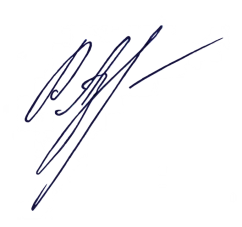 МОУ ДО «ЦВР «Юность»Протокол № __1_от «1_»   09   2023г. УТВЕРЖДАЮДиректор МОУ ДО«ЦВР «Юность»________ А.Л. РусаковаПриказ №_117_ от «1»__09_2023г. Этапы подготовкиГод обученияВозрастные группы (лет)Наполняем ость в группах (чел.)Максим. Количество учебных часов внеделюКоличество учебных часов  в годстартовый18-108-104      144базовый211-138-104      144базовый3     14-15       8-10         4    144№Название модулей и темы занятийКоличеств о часовВ том числеВ том числеВ том числе№Название модулей и темы занятийКоличеств о часовТеорияПрактикаПрактикаМодуль 1. Композиция26521211.1Введение в образовательную программу21111.2Формообразование костюма71161.3Основы цветоведения41131.4Форма, силуэт, пластика61151.5.Декор, фактура и текстура в костюме7116Модуль 2. Имидж134492.1.Стиль и имидж. Базовый гардероб82262.2Прически и макияж. Определение цветотипавнешности5223Модуль 3. Моделирование одежды3244283.1Основы конструирования одежды1822163.2Основы моделирования. Метод наколкина манекен142212Модуль 4. Создание коллекции4744434.1Эскизная графика81174.2Создание коллекции для бумажныхкукол1311124.3Создание коллекции для игрушки1311124.4Создание коллекции модных аксессуаров131112Модуль 5. Дефиле и фотосессия26265.1.Искусство дефиле. Постановка шага885.2Работа на подиуме с аксессуарами иодеждой885.3Позирование на камеру885.4.Итоговые занятия. Промежуточнаяаттестация2--2Итого первый год обучения:Итого первый год обучения:1441717127№Название модулей и темы занятийКоличество часовВ том числеВ том числе№Название модулей и темы занятийКоличество часовТеорияПрактикаМодуль 1. История костюма и моды265211.1Введение в профессию. Понятие дизайна4131.2История костюма11291.3История домов мод1129Модуль 2. Основы системногопроектирования костюма407332.1Композиция8262.2Графика8262.2Материаловедение132112.3Создание имидж карты11110Модуль 3. Создание коллекции786723.1Стиль «Этника»111103.2Выполнение костюма в стиле «Этника»212193.3Аксессуары и декор в стиле «Этника»221213.4Особенности демонстрации национальнойодежды181173.5Итоговые занятия615Итого часов второй год обучения:Итого часов второй год обучения:14418126№ п/пНазвание раздела, темыКоличество часовКоличество часовКоличество часовФормы аттестации/контроля№ п/пНазвание раздела, темывсеготеорияпрактикаФормы аттестации/контроляРаздел 1. Вводное занятие. 2 чРаздел 1. Вводное занятие. 2 чРаздел 1. Вводное занятие. 2 чРаздел 1. Вводное занятие. 2 чРаздел 1. Вводное занятие. 2 чРаздел 1. Вводное занятие. 2 ч1.1.«Я живутворчеством!» вводное занятие211ВикторинаРАЗДЕЛ 2.Fashion эскиз.14ч.РАЗДЕЛ 2.Fashion эскиз.14ч.РАЗДЕЛ 2.Fashion эскиз.14ч.РАЗДЕЛ 2.Fashion эскиз.14ч.РАЗДЕЛ 2.Fashion эскиз.14ч.РАЗДЕЛ 2.Fashion эскиз.14ч.2.1ОсновныеИнструменты и приемы для созданияFashion эскиза.211Устный опрос, анализ пройденногоматериала2.2Пропорциичеловеческого тела.211Контроль за выполнениемтворческих работ2.3Рисунок фигурычеловека. Стилизация и искажение22Анализ творческих    работпропорций в	эскизе.Основные правила.2.4Созданиестилизованныхэскизов при рисовании с натуры.22Контроль за выполнением творческих работ2.5Рождение образа исходя из источникавдохновения натуры.44Контроль за выполнениемтворческих работ2.6Итоговое занятие- проект: коллекция эскизов на заданнуютему.22Выставка работРАЗДЕЛ 3. «История моды и костюма» 16чРАЗДЕЛ 3. «История моды и костюма» 16чРАЗДЕЛ 3. «История моды и костюма» 16чРАЗДЕЛ 3. «История моды и костюма» 16чРАЗДЕЛ 3. «История моды и костюма» 16чРАЗДЕЛ 3. «История моды и костюма» 16ч3.1История костюма 10-е г ХХ века.211Беседа,упражнения3.2Зарождениесовременной моды 20- е г ХХ22Творческие   задания3.3История костюма 40-ег ХХ века.22Анализ творческихработ.3.4История костюма 50-е  г ХХ века.22Контроль	завыполнением творческих работ3.5История костюма 60- е г ХХ века.22Контроль за выполнениемтворческих работ3.6История костюма 70-е гг ХХ века.22Выставка работ3.7История костюма 80-е  г. XX века44Контроль	завыполнением творческих работРАЗДЕЛ 4. «История художественных стилей».16ч.РАЗДЕЛ 4. «История художественных стилей».16ч.РАЗДЕЛ 4. «История художественных стилей».16ч.РАЗДЕЛ 4. «История художественных стилей».16ч.РАЗДЕЛ 4. «История художественных стилей».16ч.РАЗДЕЛ 4. «История художественных стилей».16ч.4.1Общаяхарактеристика античного, романского,готического стиля.211Устный опрос, анализ пройденногоматериала4.2Художественныестили в искусстве Нового времени. Возрождение.Барокко. Рококо.22Контроль за выполнением творческих работ4.3Художественныестили в искусстве Нового времени. Классицизм, модерн.22КонкурсТворческих работ4.4Художественныестили в искусстве Новейшего времени - модернизм,абстракционизм,кубизм, футуризм.22Анализ творческих  работ4.5Художественныестили в искусстве Новейшего времени - конструктивизм,деконструктивизм, сюрреализм, экспрессионизм.44Контроль за выполнением творческих работ4.6«Образ 21 века» мини- проект44Выставка работРАЗДЕЛ 5. Одежда, как объект дизайна. Создание авторской коллекции. 92ч.РАЗДЕЛ 5. Одежда, как объект дизайна. Создание авторской коллекции. 92ч.РАЗДЕЛ 5. Одежда, как объект дизайна. Создание авторской коллекции. 92ч.РАЗДЕЛ 5. Одежда, как объект дизайна. Создание авторской коллекции. 92ч.РАЗДЕЛ 5. Одежда, как объект дизайна. Создание авторской коллекции. 92ч.РАЗДЕЛ 5. Одежда, как объект дизайна. Создание авторской коллекции. 92ч.5.1Дизайн костюма как вид художественного творчества211Устный опрос, анализ пройденногоматериала5.2Фигура человека как объектпроектирования.Методыпроектирования костюма22Контроль за выполнением творческих работ5.3Средства гармонизациикостюма. Зрительные иллюзии.22Анализ творческих работ5.4Стилизациянабросков. Разработка плана коллекции.44Контроль	завыполнением творческих работ5.5Выполнение моделей, создание лекал1616Контроль за выполнениемтворческих работ5.6Пошив коллекции44Контроль завыполнением творческих работ57Пошив плечевого изделия3838Контроль за выполнениемтворческих работ5.8Пошив поясного изделия2424Анализ творческих  работРАЗДЕЛ 6. Итоговое занятие. 2 ч.РАЗДЕЛ 6. Итоговое занятие. 2 ч.РАЗДЕЛ 6. Итоговое занятие. 2 ч.РАЗДЕЛ 6. Итоговое занятие. 2 ч.РАЗДЕЛ 6. Итоговое занятие. 2 ч.РАЗДЕЛ 6. Итоговое занятие. 2 ч.6.1.«Мир открытий и фантазий» - итоговый творческий отчет, презентация детскихработ22Анализ проведённого мероприятия.Раздел 7. Участие в отчетном концерте МОУ ДО ЦВР «Юность» 2 часаРаздел 7. Участие в отчетном концерте МОУ ДО ЦВР «Юность» 2 часаРаздел 7. Участие в отчетном концерте МОУ ДО ЦВР «Юность» 2 часаРаздел 7. Участие в отчетном концерте МОУ ДО ЦВР «Юность» 2 часаРаздел 7. Участие в отчетном концерте МОУ ДО ЦВР «Юность» 2 часаРаздел 7. Участие в отчетном концерте МОУ ДО ЦВР «Юность» 2 часа№Название медиа пособияГде используется: год обучения, раздел, темаЦель использования2.1Подборка аудиофайлов с записями популярнойинструментальнойРаздел «Дефиле» 1-й ,2-й,и,., 3-йг.о.для сопровождения дефилемузыки2.2Презентация на тему русского костюмаРаздел "Создание коллекции"История русскогокостюма№Интернет-адресНазвание ресурсаГде используется и длячего1.http://www.moda«Moda.Ru» – это сайт оПроектная работа.ru/	моднойиндустрии и нашем отношении кнейобучающихся№Содержание проверкиУровень сложностиБаллы1Теория костюмаВО52Техника создания эскизовВО33.Создание эскизов (практика)П104.Народный костюмВО2№ОтветыОтветы114422223344441155226644771188229911101044Оценочная шкала тестаОценка1 (низкий уровень)2 (средний уровень)3 (высокий уровень)Тестовый балМенее 1010-1516-20% выполненияМенее 50%50%-75%80%-100%Показател ьНизкий уровеньСредний уровеньВысокий уровеньРезультатывыполнения0-9 баллов10-1516-20тестаНаличиетворческого портфолиоПортфолио не оформлено – 0 балловПортфолио имеется,  но не всегда соответствуеттребованиям – 1- 5балловПортфолио высокогокачества – 6-10балловТворческие достижения обучающего сяНе участвовал – 0балловУчастник городскогоили областного конкурса – 1-5 балловПризер городскогоили областногоконкурса – 6-10балловИтого:0-12 баллов13-27 баллов28 – 40 балловСрок иСрок и№№№№№Тема занятияФорма занятия.Форма подведенияитоговФорма занятия.Форма подведенияитоговКоличеств очасовКоличеств очасовКоличеств очасовКоличеств очасовКоличеств очасовКоличеств очасовСрок иСрок и№№№№№Тема занятияФорма занятия.Форма подведенияитоговФорма занятия.Форма подведенияитоговТеорияТеорияТеорияПракт икаПракт икаПракт икаПервое полугодие1.1.1.1.1.Введение. Цели и задачи. Знакомство. Планирование.ИграБеседа, играБеседа, игра1111112.2.2.2.2.Средства выражения композиции костюма: пропорции,масштаб. Эскиз карандашом. Создание платьяБеседа, практикумБеседа, практикум111111моеймечты, эскизмоеймечты, эскиз3.3.3.3.Основные элементы композиции костюма: форма,силуэт, пластика, декор, фактура. Платье в техникеоригами.Основные элементы композиции костюма: форма,силуэт, пластика, декор, фактура. Платье в техникеоригами.Беседа, практикумБеседа, практикум1111114.4.4.4.Средства выражения композиции костюма: контраст,симметрияСредства выражения композиции костюма: контраст,симметрияБеседа, практикумБеседа, практикум1111115.5.5.5.Средства выражения композиции костюма:асимметрия, ритм и метрСредства выражения композиции костюма:асимметрия, ритм и метрБеседа, ПрактикумБеседа, Практикум1111116.6.6.6.Основы цветоведения. Цветовой круг в костюме.Основы цветоведения. Цветовой круг в костюме.Беседа ПрактикумБеседа Практикум2227.7.7.7.Психология цвета в костюме.Психология цвета в костюме.ПрактикумПрактикум2228.8.8.8.Работа с цветом. Цветовые сочетания в одежде. ЭскизыРабота с цветом. Цветовые сочетания в одежде. ЭскизыБеседа практикумБеседа практикум1111119.9.9.9.Создание плоскостных эскизов из листьев.ТехникаколлажСоздание плоскостных эскизов из листьев.ТехникаколлажПрактику мПрактику м22210.10.10.10.Создание объемных эскизов из листьев по эскизам.Техника коллажСоздание объемных эскизов из листьев по эскизам.Техника коллажПрактику мПрактику м22211.11.11.11.Создание эскизов на тему "Осенняяколлекция".Создание эскизов на тему "Осенняяколлекция".ПрактикумПрактикум22212.12.12.12.Создание коллекции одежды для бумажной куклы"Осенняя коллекция"Создание коллекции одежды для бумажной куклы"Осенняя коллекция"Практику мПрактику м22213.13.13.13.Проработка коллекции одежды для бумажной куклы«Осенняя коллекция»Проработка коллекции одежды для бумажной куклы«Осенняя коллекция»Практику мПрактику м22214.14.14.14.Основные ручные швы. Базовые понятия о кройке ишитье. Техника безопасностиОсновные ручные швы. Базовые понятия о кройке ишитье. Техника безопасностиБеседа ПрактикумБеседа Практикум11111115.15.15.15.Изготовление игольницы. РаскройизделияИзготовление игольницы. РаскройизделияПрактикумПрактикум22216.16.16.16.Изготовление игольницы. Соединение деталейИзготовление игольницы. Соединение деталейПрактикумПрактикум22217.17.17.17.Техника декорирования одежды. Вышивание.Основные швыТехника декорирования одежды. Вышивание.Основные швыБеседа,практикумБеседа,практикум11111118.18.18.18.Декорирование	одежды Нанесен вышиванием.		иерисунка на изделие.Декорирование	одежды Нанесен вышиванием.		иерисунка на изделие.Практику мПрактику м22219.19.19.19.Декорирование одежды вышиванием.ВышивкаконтураДекорирование одежды вышиванием.ВышивкаконтураПрактику мПрактику м22220.20.20.20.Декорирование одеждывышиванием.Декорирование одеждывышиванием.ПрактикумПрактикум22221.21.21.21.Кастамайзинг и ремонт одежды. Осмотр изделия,выбор метода переделкиКастамайзинг и ремонт одежды. Осмотр изделия,выбор метода переделкиПрактику мПрактику м11111122.22.22.22.Кастамайзинг и ремонт одеждыКастамайзинг и ремонт одеждыПрактикуПрактику222мм23.23.23.23.23.История костюма. Древнерусскийкостюм.БеседаБеседа11111124.24.Проработка эскизов коллекции для куклы на темурусского костюмаПроработка эскизов коллекции для куклы на темурусского костюмаПроработка эскизов коллекции для куклы на темурусского костюмаПроработка эскизов коллекции для куклы на темурусского костюмаПрактикумПрактикумПрактикум2225.25.Создание коллекции для куклы на тему русскогокостюма. Снятие мерок. Построение чертежа.Создание коллекции для куклы на тему русскогокостюма. Снятие мерок. Построение чертежа.Создание коллекции для куклы на тему русскогокостюма. Снятие мерок. Построение чертежа.Создание коллекции для куклы на тему русскогокостюма. Снятие мерок. Построение чертежа.ПрактикумПрактикумПрактикум2226.26.Создание коллекции для куклы на тему русскогокостюма. Раскрой изделия. Сбор и обработка швовизделия.Создание коллекции для куклы на тему русскогокостюма. Раскрой изделия. Сбор и обработка швовизделия.Создание коллекции для куклы на тему русскогокостюма. Раскрой изделия. Сбор и обработка швовизделия.Создание коллекции для куклы на тему русскогокостюма. Раскрой изделия. Сбор и обработка швовизделия.ПрактикумПрактикумПрактикум2227.27.Создание коллекции для куклы на тему русскогокостюмаСоздание коллекции для куклы на тему русскогокостюмаСоздание коллекции для куклы на тему русскогокостюмаСоздание коллекции для куклы на тему русскогокостюмаПрактикумПрактикумПрактикум2228.28.Презентация коллекции. ФотосессияПрезентация коллекции. ФотосессияПрезентация коллекции. ФотосессияПрезентация коллекции. ФотосессияПрезентацияПрезентацияПрезентация2229.29.Новогодний аксессуар. Брошка из пайетокНовогодний аксессуар. Брошка из пайетокНовогодний аксессуар. Брошка из пайетокНовогодний аксессуар. Брошка из пайетокПрактикумПрактикумПрактикум2230.30.Новогодний праздникНовогодний праздникНовогодний праздникНовогодний праздникПраздникПраздникПраздник22Второе полугодиеВторое полугодиеВторое полугодиеВторое полугодие31.31.Стиль. Базовые понятия.Стиль. Базовые понятия.Стиль. Базовые понятия.Стиль. Базовые понятия.БеседаБеседаБеседа111132.32.Имидж..Имидж..Имидж..Имидж..ПрактикумПрактикумПрактикум2233.33.Подготовка к конкурсу. Обсуждение идеиПодготовка к конкурсу. Обсуждение идеиПодготовка к конкурсу. Обсуждение идеиПодготовка к конкурсу. Обсуждение идеиПрактикумПрактикумПрактикум2234.34.Подготовка к конкурсу. Создание эскизов.ПодборматериалаПодготовка к конкурсу. Создание эскизов.ПодборматериалаПодготовка к конкурсу. Создание эскизов.ПодборматериалаПодготовка к конкурсу. Создание эскизов.ПодборматериалаПрактикумПрактикумПрактикум2235.35.Подготовка к конкурсу. Раскрой изделий.Подготовка к конкурсу. Раскрой изделий.Подготовка к конкурсу. Раскрой изделий.Подготовка к конкурсу. Раскрой изделий.ПрактикумПрактикумПрактикум2236.36.Подготовка к конкурсу. Сбор изделия.ПримеркаПодготовка к конкурсу. Сбор изделия.ПримеркаПодготовка к конкурсу. Сбор изделия.ПримеркаПодготовка к конкурсу. Сбор изделия.ПримеркаПрактикумПрактикумПрактикум2237.37.Подготовка к конкурсу. Примерка. подбораксессуаровПодготовка к конкурсу. Примерка. подбораксессуаровПодготовка к конкурсу. Примерка. подбораксессуаровПодготовка к конкурсу. Примерка. подбораксессуаровПрактикумПрактикумПрактикум2238.38.Подготовка к конкурсу. Фотосъемка студийнаяПодготовка к конкурсу. Фотосъемка студийнаяПодготовка к конкурсу. Фотосъемка студийнаяПодготовка к конкурсу. Фотосъемка студийнаяПрактикумПрактикумПрактикум2239.39.Аксессуары. Сумки, головные уборыАксессуары. Сумки, головные уборыАксессуары. Сумки, головные уборыАксессуары. Сумки, головные уборыБеседапрактикумБеседапрактикумБеседапрактикум111140.40.Создание аксессуаровСоздание аксессуаровСоздание аксессуаровСоздание аксессуаровПрактикумПрактикумПрактикум2241.41.Техника дефиле. Работа на подиуме с аксессуарамиТехника дефиле. Работа на подиуме с аксессуарамиТехника дефиле. Работа на подиуме с аксессуарамиТехника дефиле. Работа на подиуме с аксессуарамиБеседа практикумБеседа практикумБеседа практикум111142.42.Позирование на камеру. Студийная съемка.Позирование на камеру. Студийная съемка.Позирование на камеру. Студийная съемка.Позирование на камеру. Студийная съемка.БеседаПрактикумБеседаПрактикумБеседаПрактикум111143.43.Эскиз модного мужского аксессуара.Эскиз модного мужского аксессуара.Эскиз модного мужского аксессуара.Эскиз модного мужского аксессуара.ПрактикумПрактикумПрактикум2244.44.Создание модного мужского аксессуара.Создание модного мужского аксессуара.Создание модного мужского аксессуара.Создание модного мужского аксессуара.ПрактикумПрактикумПрактикум2245.45.Самопрезентация "Мои творческие планы"Самопрезентация "Мои творческие планы"Самопрезентация "Мои творческие планы"Самопрезентация "Мои творческие планы"ПрезентацияПрезентацияПрезентация2246.46.Эскиз модного женского аксессуараЭскиз модного женского аксессуараЭскиз модного женского аксессуараЭскиз модного женского аксессуараПрактикумПрактикумПрактикум2247.47.Создание модного женского аксессуара.Брошь измолнийСоздание модного женского аксессуара.Брошь измолнийСоздание модного женского аксессуара.Брошь измолнийСоздание модного женского аксессуара.Брошь измолнийПрактикумПрактикумПрактикум2248.48.Создание модного женского аксессуара.Брошь измолний. Сборка деталейСоздание модного женского аксессуара.Брошь измолний. Сборка деталейСоздание модного женского аксессуара.Брошь измолний. Сборка деталейСоздание модного женского аксессуара.Брошь измолний. Сборка деталейПрактикумПрактикумПрактикум2249.49.Техника монотипия. Создание различныхфактурТехника монотипия. Создание различныхфактурТехника монотипия. Создание различныхфактурТехника монотипия. Создание различныхфактурПрактикумПрактикумПрактикум2250.50.Техника монотипия. Создание эскизовколлекцииТехника монотипия. Создание эскизовколлекцииТехника монотипия. Создание эскизовколлекцииТехника монотипия. Создание эскизовколлекцииПрактикумПрактикумПрактикум2251.51.Коллаж из журнала. Создание эскиза единичногоизделия.Коллаж из журнала. Создание эскиза единичногоизделия.Коллаж из журнала. Создание эскиза единичногоизделия.Коллаж из журнала. Создание эскиза единичногоизделия.ПрактикумПрактикумПрактикум2252.52.Коллаж из журнала. Создание эскизакомплекта.Коллаж из журнала. Создание эскизакомплекта.Коллаж из журнала. Создание эскизакомплекта.Коллаж из журнала. Создание эскизакомплекта.ПрактикумПрактикумПрактикум2253.53.Коллаж из журнала. Создание коллекции в выбраннойтемеКоллаж из журнала. Создание коллекции в выбраннойтемеКоллаж из журнала. Создание коллекции в выбраннойтемеКоллаж из журнала. Создание коллекции в выбраннойтемеПрактикумПрактикумПрактикум2254.54.Театральный костюм. Выбор темы. НаброскиТеатральный костюм. Выбор темы. НаброскиТеатральный костюм. Выбор темы. НаброскиТеатральный костюм. Выбор темы. НаброскиПрактикумПрактикумПрактикум2255.55.Эскизы театрального костюма в выбранной технике.Эскизы театрального костюма в выбранной технике.Эскизы театрального костюма в выбранной технике.Эскизы театрального костюма в выбранной технике.ПрактикумПрактикумПрактикум2256.56.Понятие Трендборд.Понятие Трендборд.Понятие Трендборд.Понятие Трендборд.БеседаПрактикумБеседаПрактикумБеседаПрактикум111157.57.Формирование портфолио.Формирование портфолио.Формирование портфолио.Формирование портфолио.ПрактикумПрактикумПрактикум2258.58.Создание причесок для показа коллекции на подиумеСоздание причесок для показа коллекции на подиумеСоздание причесок для показа коллекции на подиумеСоздание причесок для показа коллекции на подиумеПрактикумПрактикумПрактикум2259.59.Дефиле. Постановка шага.Дефиле. Постановка шага.Дефиле. Постановка шага.Дефиле. Постановка шага.БеседапрактикумБеседапрактикумБеседапрактикум111160.60.Дефиле. Техника демонстрации одежды и аксессуаровна подиумеДефиле. Техника демонстрации одежды и аксессуаровна подиумеДефиле. Техника демонстрации одежды и аксессуаровна подиумеДефиле. Техника демонстрации одежды и аксессуаровна подиумеБеседа практикумБеседа практикумБеседа практикум111161.61.Позирование на камеруПозирование на камеруПозирование на камеруПозирование на камеруПрактикумПрактикумПрактикум2262.62.Изготовление летнего платья. Создание эскиза. СнятиемерокИзготовление летнего платья. Создание эскиза. СнятиемерокИзготовление летнего платья. Создание эскиза. СнятиемерокИзготовление летнего платья. Создание эскиза. СнятиемерокПрактикумПрактикумПрактикум2263.63.Изготовлен	летнего	Построениеие	платья.	чертежа.Раскрой изделияИзготовлен	летнего	Построениеие	платья.	чертежа.Раскрой изделияИзготовлен	летнего	Построениеие	платья.	чертежа.Раскрой изделияИзготовлен	летнего	Построениеие	платья.	чертежа.Раскрой изделияПрактикумПрактикумПрактикум2264.64.Изготовление летнего платья. Сбор деталей.Изготовление летнего платья. Сбор деталей.Изготовление летнего платья. Сбор деталей.Изготовление летнего платья. Сбор деталей.ПрактикумПрактикумПрактикум2265.65.Участие	в	итоговом	Фестивале интеллекта		итворчества «Мы в Центре»Участие	в	итоговом	Фестивале интеллекта		итворчества «Мы в Центре»Участие	в	итоговом	Фестивале интеллекта		итворчества «Мы в Центре»Участие	в	итоговом	Фестивале интеллекта		итворчества «Мы в Центре»ПрезентацияПрезентацияПрезентация2266.66.Изготовлен	Примеие	летнего	платья.	рка.Заключительные этапы.Изготовлен	Примеие	летнего	платья.	рка.Заключительные этапы.Изготовлен	Примеие	летнего	платья.	рка.Заключительные этапы.Изготовлен	Примеие	летнего	платья.	рка.Заключительные этапы.ПрактикумПрактикумПрактикум2267.67.Изготовление летнего платья. Заключительные этапы.Изготовление летнего платья. Заключительные этапы.Изготовление летнего платья. Заключительные этапы.Изготовление летнего платья. Заключительные этапы.ПрактикумПрактикумПрактикум2268.68.Фотосессия на улице.Фотосессия на улице.Фотосессия на улице.Фотосессия на улице.ПрактикумПрактикумПрактикум2269.69.Подготовка к промежуточной аттестацииПодготовка к промежуточной аттестацииПодготовка к промежуточной аттестацииПодготовка к промежуточной аттестацииПрактикумПрактикумПрактикум2270.70.Промежуточная аттестация. Итоговый квестПромежуточная аттестация. Итоговый квестПромежуточная аттестация. Итоговый квестПромежуточная аттестация. Итоговый квестИграИграИгра2271.71.Итоговое занятие. Презентация портфолиоИтоговое занятие. Презентация портфолиоИтоговое занятие. Презентация портфолиоИтоговое занятие. Презентация портфолиоПрезентацияПрезентацияПрезентация2272.72.Итоговое занятие. Подведение итогов года. Праздникокончания учебного годаИтоговое занятие. Подведение итогов года. Праздникокончания учебного годаИтоговое занятие. Подведение итогов года. Праздникокончания учебного годаИтоговое занятие. Подведение итогов года. Праздникокончания учебного годаПраздник рефлексияПраздник рефлексияПраздник рефлексия22Всего часов:Всего часов:Всего часов:Всего часов:Всего часов:Всего часов:Всего часов:Всего часов:Всего часов:Всего часов:Всего часов:1717127127ИТОГО:ИТОГО:ИТОГО:ИТОГО:ИТОГО:ИТОГО:ИТОГО:ИТОГО:ИТОГО:ИТОГО:ИТОГО:144144144144Сроки№Тема занятияФорма занятия.Форма подведения итоговФорма занятия.Форма подведения итоговКоличество часовКоличество часовКоличество часовСроки№Тема занятияФорма занятия.Форма подведения итоговФорма занятия.Форма подведения итоговТеорияТеорияПра ктикаМодуль «Основы системного проектирования костюм»Модуль «Основы системного проектирования костюм»Модуль «Основы системного проектирования костюм»Модуль «Основы системного проектирования костюм»Модуль «Основы системного проектирования костюм»Модуль «Основы системного проектирования костюм»Модуль «Основы системного проектирования костюм»Модуль «Основы системного проектирования костюм»1.Вводное занятие. Презентация учебного курса.Беседа ИграБеседа Игра1112Композиция костюма. Формообразование.Сложные формы. Работа тушью.Беседа ПрактикумБеседа Практикум1113Средства выражения композиции костюма: пропорции. Золотое сечениеБеседа ПрактикумБеседа Практикум1114Гармонизация костюма. Платье в технике оригами.Беседа ПрактикумБеседа Практикум1115Создание объемной формы. Платье  оригами с элементами фактуры и декора.Беседа ПрактикумБеседа Практикум1116Основы графического моделирования на начальном этапе изучения костюма.Беседа ПрактикумБеседа Практикум1117Линейное изображение. Изображение пятна и силуэта. Работа тушью.Беседа ПрактикумБеседа Практикум1118Основы материаловедения. Фактура, декор, состав тканиБеседа ПрактикумБеседа Практикум1119Цветовой круг в костюма. Сложные сочетания. Декор текстиля.Беседа ПрактикумБеседа Практикум11110Создание декорированной подушки (платка) для интерьера. Эскиз.ПрактикумПрактикум2211Создание декорированной подушки (платка) для интерьера.ПрактикумПрактикум2212Создание декорированнойПрактикумПрактикум22подушки (платка) для интерьера. Презентация коллекции.Модуль «Создание коллекции «Этника»Модуль «Создание коллекции «Этника»Модуль «Создание коллекции «Этника»Модуль «Создание коллекции «Этника»Модуль «Создание коллекции «Этника»Модуль «Создание коллекции «Этника»Модуль «Создание коллекции «Этника»Модуль «Создание коллекции «Этника»13Этнический стиль в одежде. История.Изучение литературы.Беседа Практикум111114Этнический стиль в одежде. Исследование, сбор информации.ПрезентацияБеседа Практикум111115Создание эскизов коллекции в стиле Этника. Форэскизы.Практикум2216Создание эскизов коллекции в стиле Этника. Проработка эскизов в выбранной технике.Практикум2217Создание эскизов коллекции в стиле Этника. Аксессуары.Практикум2218Создание эскизов коллекции в стиле Этника. Презентация коллекции.Практикум2219Понятие кастамайзинг. ЭКОМода. Осмотр изделия, выбор метода переделки одежды.Беседа Практикум111120Кастамайзинг и ремонт одежды.Практикум2221Техника декорирования одежды. Вышивание.Основные швы.Беседа Практикум2222Декорирование одежды вышиванием.Нанесение рисунка на изделие.Практикум2223Декорирование одежды вышиванием. Вышивка контураПрактикум2224Декорирование одежды вышиванием.Практикум2225История костюма. Древний мирБеседаПрактикум111126Создание коллекции для куклы на тему Древний мир. Снятие мерок. Построение чертежа.Практикум2227Создание коллекции для куклы на тему Древний мир. Раскрой изделия. Сбор и обработка швов изделия.Практикум2228Создание  коллекции для куклы на тему Древний мир. ПримеркаПрактикум2229Создание коллекции для куклы на темуПрактикум22Древний мир. Изготовление деталей и аксессуаров30Презентация коллекции. ФотосессияПрезентацияПрактикум2231Новогодний аксессуар. Эскиз и подбор материалов.Практикум2232Новогодний аксессуар. Изготовление.Практикум2233Новогодний аксессуар. Заключительный этап. Фотосессия.Практикум2234Новогодний праздникПраздник22Модуль «История костюма и моды»Модуль «История костюма и моды»Модуль «История костюма и моды»Модуль «История костюма и моды»Модуль «История костюма и моды»Модуль «История костюма и моды»Модуль «История костюма и моды»Модуль «История костюма и моды»35Стиль и мода. Основные понятия и различия.Практикум2236Базовый гардероб. Технический эскизПрактикум2237Подготовка к конкурсу. Обсуждение идеиБеседа2238Подготовка к конкурсу. Создание эскизов.Подбор материалаБеседа Практикум111139Подготовка к конкурсу. Раскрой изделийПрактикум2240Подготовка к конкурсу. Сбор изделия.ПримеркаПрактикум2241Подготовка к конкурсу. Примерка. Подбор аксессуаровПрактикум2242Подготовка к конкурсу. Фотосъемка в студииПрактикум2243Основы макетирования. Наколка на манекен основные понятия и правила.Беседа Практика2244Наколка на манекен по картинке.Самостоятельная работа.Практикум2245Мужской стиль в женской одежде. Создание модного мужского аксессуара.Беседа Практика111146Создание модного мужского аксессуара.Практикум2247Краткая история моды и домов модБеседа2248История моды. Выбор модного дома.БеседаПрактика111149Создание эскизов в стиле модного кутюрье.Практикум2250Создание эскизов в стиле модного кутюрьеПрактикум2251Создание эскизов в стиле модного кутюрьеПрактикум2252Техника макраме. Основные понятия иБеседаПрактика1111узлы.53Плетение браслета в технике макраме.Плоский узел.Практикум2254Плетение		браслета	в технике	макраме.Витая цепочка.Практикум2255Эскиз аксессуара. Подбор материала для создания аксессуара в технике макрамеБеседа Практикум2256Создание аксессуара в технике макраме.Практикум2257Создание аксессуара в технике макраме.Практикум2258Создание аксессуара в технике макраме.Практикум2259Самостоятельная фотосессия готовых аксессуаров.Позирование на камеру.Практикум2260Работа на подиуме с аксессуарами.БеседаПрактика0,50,51,51,561Иллюзия в костюме. Работа тушью.БеседаПрактика0,50,51,51,562Создание коллекции современной одежды в стиле иллюзии. Фор эскизы.Практикум2263Создание коллекции современной одежды в стиле иллюзии.Заключительный этап. Проработка деталей и аксессуаровПрактикум2264Изготовление летних шорт. Создание эскиза. Снятие мерокПрактикум2265Изготовление летних шорт. Построение чертежа. Раскрой изделияПрактикум2266Изготовление летних шорт. Сбор деталей.Практикум2267Изготовление летних шорт. Примерка.Заключительные этапыПрактикум2268Подготовка к отчетному концерту "Мы в Центре"Практикум2269Участие	в	итоговом отчетном концерте «Мы вместе»Практикум2270Фотосессия на улицеПрактикум2271Фотосессия на улицеПрезентация2272Подготовка к промежуточной аттестацииПрактикум2273Промежуточная аттестация. Итоговый квестИгра2274Промежуточная аттестация. ИтоговыйИгра22квест75Итоговое занятие. Презентация портфолиоПрезентация2276Итоговое	занятие. Подведение	итогов года. Праздник окончания учебного годаПраздник22Всего часов:1818126126ИТОГО:144144144144Сроки№Тема занятияФорма занятия. Форма подведения итоговКоличество часовКоличество часовСроки№Тема занятияФорма занятия. Форма подведения итоговТеорияПрактика                Модуль 1 «Вводное занятие»                Модуль 1 «Вводное занятие»                Модуль 1 «Вводное занятие»                Модуль 1 «Вводное занятие»                Модуль 1 «Вводное занятие»1«Я живу творчеством» - вводное занятие.Т. Безопасности.Входящий мониторинг.Беседа,Викторина11                  Модуль 2 « Fashion эскиз»                  Модуль 2 « Fashion эскиз»                  Модуль 2 « Fashion эскиз»                  Модуль 2 « Fashion эскиз»                  Модуль 2 « Fashion эскиз»2Основные схемы и приемы для создания fashion эскизаБеседа, практикум113Пропорции человеческого телаБеседапрактикум114Рисунок фигуры человека.Стилизация и искажение пропорций в эскизе.Основные правилаАнализ творческих работ25Создание стилизованных эскизов при рисовании с натурыТворческая работа26Рождение образа исходя из источника вдохновения натурыПрактикум27Продолжение творческой работы.Контроль выполнения28Итоговое занятие – проект.Коллекция эскизов на заданную тему. Выставка работ2                    Модуль 3 «История моды и костюма»                    Модуль 3 «История моды и костюма»                    Модуль 3 «История моды и костюма»                    Модуль 3 «История моды и костюма»                    Модуль 3 «История моды и костюма»9История костюма 10-е годы 20 векаБеседа, практикум1110Зарождение современной моды 20-е годы 20 векаТворческое задание211История костюма 40-е годы 20 векаАнализ творческих работ212История костюма 50-е  годы 20 векаБеседа контроль213История костюма 60-е годы 20 векаБеседаконтроль214История костюма 70-е годы 20 векаВыставка работ215История костюма 80-е годы 20 векаБеседа, показ иллюстраций216История костюма 80-е годы 20 векаКонтроль за выполнением творческой работы2    Модуль 4 «История художественных стилей»    Модуль 4 «История художественных стилей»    Модуль 4 «История художественных стилей»    Модуль 4 «История художественных стилей»    Модуль 4 «История художественных стилей»17Общая хар-ка античного, романского, готического стилейБеседа, практикум1118Художественные стили в искусстве Нового времени.Возрождение барокко и роккокоПрактикум1119Художественные стили в искусстве Нового времени.Классицизм, модернКонкурс творческих работ220Художественные стили в искусстве Новейшего времени – модернизм, абстракционизм, кубизм, футуризмАнализ творческих работ221Художественные стили в искусстве Новейшего времени – конструктивизм, деконструктивизм, сюрреализм, экперцеонизмВыполнение творческих работ222Разработка графического эскизаВыполнение творческих работ 223«Образ 21 века – минипроект, эскизная обработка образа»Выполнение творческого проекта224Последовательность создания образаВыставка2Модуль 5 «Одежда как объект дизайна» Создание авторской коллекцииМодуль 5 «Одежда как объект дизайна» Создание авторской коллекцииМодуль 5 «Одежда как объект дизайна» Создание авторской коллекцииМодуль 5 «Одежда как объект дизайна» Создание авторской коллекцииМодуль 5 «Одежда как объект дизайна» Создание авторской коллекции25Дизайн костюма, как образ художественного творчестваБеседаПрактикум1126Фигура человека, как объект проектирования. Методы проектирования костюмаТворческая работа.Контроль выполнения227Средства гармонизации костюма. Зрительные иллюзииТворческая работа.Контроль выполнения228Стилизация набросковТворческая работа.Контроль выполнения229Разработка плана коллекции. Постановка цели создания коллекцийТворческая работа.Контроль выполнения230Изучение трендов. Выбор основной идеи коллекцииПрактикум231Подбор тканей. Создание эскизов.Выбор лучших экземпляров.Практикум232Детальное конструированиеПрактикум233Пошив пробных моделей (в масштабе)Практикум234Создание лекал по размерам уч-ся. Снятие мерок. Построение чертежейПрактикум235Построение чертежей. Коллекции одеждыПрактикум236Моделирование из базовых лекалПрактикум237Пошив коллекции. Раскладка деталей на ткани. Соединение деталей крояПрактикум238Пошив коллекции. Пошаговая сборка одежды на швейной машинке. Влажно-тепловая обработкаПрактикум239Пошив плечевого изделия (Платье рубаха). Выбор модели. Выбор тканиКонтроль за выполнением качества работы240Построение основы изделияКонтроль за выполнением качества работы241Построение рукава, воротника, манжетКонтроль за выполнением качества работы242Перенос выкройки на кальку. Перенос фасонных линий. МоделированиеКонтроль за выполнением качества работы243Раскрой изделия на тканиКонтроль за выполнением качества работы244Сборка деталей на 1 примеркуКонтроль за выполнением качества работы245Первая примерка. Оценка изделия на фигуре. Устранение недостатковКонтроль за выполнением качества работы246Стачивание и обметывание изделий по плечевым и боковым швам. ВТОКонтроль за выполнением качества работы247Осноровка изделий. Выкраивание подкройных деталей. Соединение с основным изделиемКонтроль за выполнением качества работы248Изготовление воротникаКонтроль за выполнением качества работы249Вметывание и втачивание воротника в горловину. ВТОКонтроль за выполнением качества работы250Рукав. Вметывание и втачивание в пройму изделия. ВТОКонтроль за выполнением качества работы251Обработка низа рукава. Манжета. ВТОКонтроль за выполнением качества работы252Вторая примерка длины изделия по фасону. КорректировкаКонтроль за выполнением качества работы253Обработка низа изделия. Окончательная отделка.Контроль за выполнением качества работы254Обработка карманов. Соединение в изделиеКонтроль за выполнением качества работы255Пришив пуговиц, декоративных украшений . Прокладывание декоративных строчекКонтроль за выполнением качества работы256Влажно-тепловая обработка изделия. Подготовка к показуКонтроль за выполнением качества работы257Выставка – показ изделийПрезентация258Пошив поясного изделия. Просмотр иллюстраций брюк. Выбор ткани. Снятие мерок.Контроль за выполнением качества работ259Построение основы брюкКонтроль за выполнением качества работ260Перенос основных линий на кальку. МоделированиеКонтроль за выполнением качества работ261Соединение деталей крояКонтроль за выполнением качества работ262Примерка 1. Оценка изделия на фигуре. Устранение недочетов.Контроль за выполнением качества работ263Стачивание и обметывание боков и внутренних швов и срезовКонтроль за выполнением качества работ264Карманы. ОбработкаКонтроль за выполнением качества работ265Обработка поясаКонтроль за выполнением качества работ266Определение низа изделия. ОбработкаКонтроль за выполнением качества работ267Влажно-тепловая обработка изделияКонтроль за выполнением качества работ268Выставка – показ поясных изделийПрезентация269Позирование на камеру. Создание фотоколлекцииФотосъемка270Позирование на камеру. Создание фотоколлекцииФотосъемка71Итоговый творческий отчет. Презентация детских работАнализ мероприятия72Участие в отчетном концерте МОУ ДО ЦВР «Юность»Анализ мероприятияВсего 144144№ п/пМероприятиеДата1Вводная беседа «Безопасный путь в центр. Правила пешеходов». Инструктаж по пожарной безопасности. Сентябрь 2Беседа «Государственные символы России».Сентябрь 3Беседа «Мой край», к дню основания Хабаровского края.Октябрь 4Акция «Сундук добра»Октябрь-ноябрь5Акция «Помоги зимующей птице» (изготовление кормушек в объединении).Ноябрь 6Новогодний МК для детей и родителей.19-23 декабря7«Чайная церемония» - новогоднее чаепитие.Декабрь8Беседа «Рождество на Руси».Январь 9Соревнования по дартцуФевраль 10Беседа «День Защитника Отечества». МК к 23 февраля.16-22 февраля 11Акция «Посылка солдату».Февраль 12МК к 8 марта «Подарок маме».01-07 марта13«Широкая Масленица» - праздник в центре «Юность».Март 14Акция «Сундук добра».Март-апрель15Акция «Белая ромашка».Март 16Субботник.Апрель 17Акция «Цветик - семицветик».Апрель 18Отчетная выставка работ объединения. Апрель19Участие в акциях, посвященных 9 мая.Май 